КНИЖКОВІ МАГАЗИНИ ЗАПОРІЖЖЯ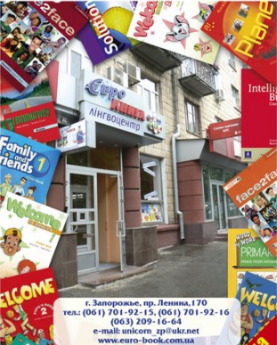 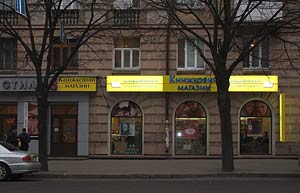 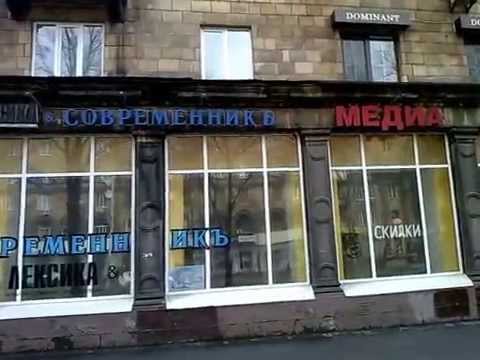 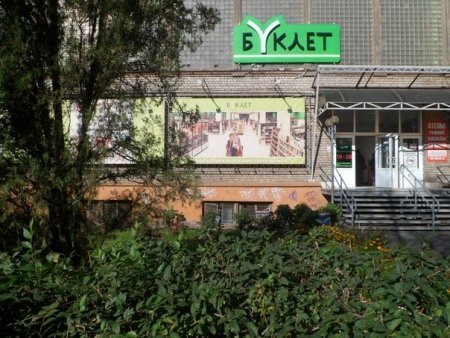 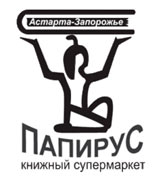 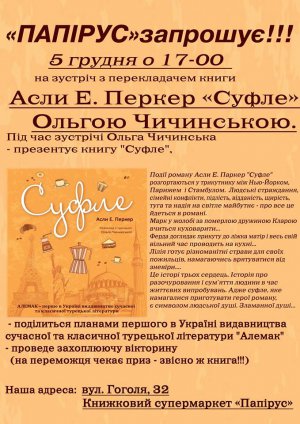 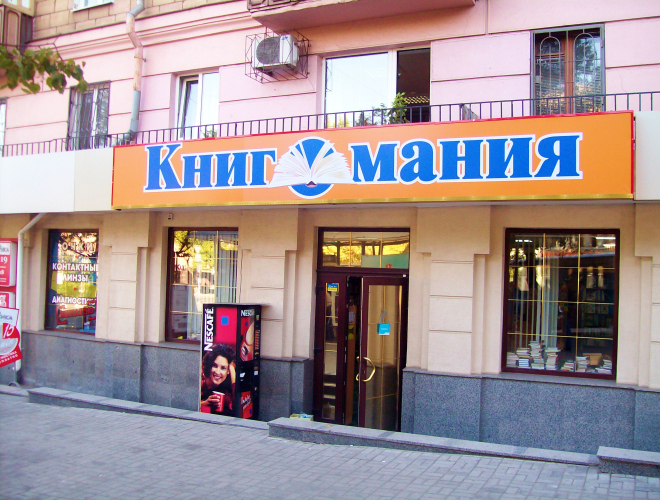 